Person Specification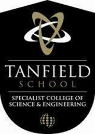 Teacher of EnglishAttributes EssentialDesirableHow identifiedQualificationsQualified Teacher Status Good honours degree (2:1 or above) Evidence of relevant CPD ApplicationTeaching and learning experienceValues drivenStrong teaching ability backed up by good and outstanding outcomesData driven planning to target instructionVaried, innovative teaching style that challenges and supports the learnerConfident user of formative assessment techniquesAbility to teach KS3 and KS4 Application  InterviewKnowledge and skillsSet high expectations which inspire, motivate and challenge studentsDemonstrate excellent subject and curriculum knowledge Intelligently sequenced planningAbility to use data to identify strengths and address under-achievement Manage behaviour effectively to ensure an effective and safe learning environment Understanding of what makes Tanfield school different Understanding of a knowledge rich curriculum Application  Interview  ReferencesCharacterStrong moral purpose and drive for improvement Motivated, enthusiastic and flexible Mission alignedGood sense of humourStrong attention to detail and clarityAbility to receive and act on feedbackExcellent interpersonal skills A desire to develop yourself Ability to work under pressure Commitment to the full life of the school Excellent record of attendanceWillingness to offer extracurricular provision Application  Interview  References